Name: _____________________________   Date: _______________T: What do I know about Edith Cavell?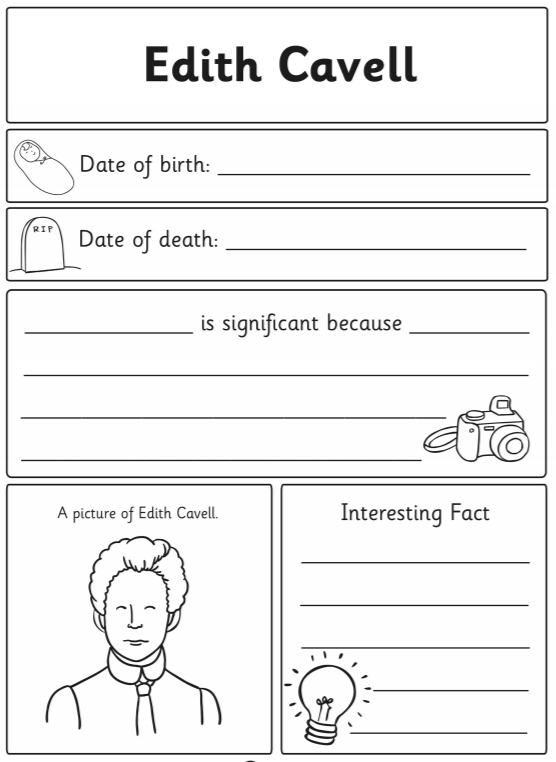 